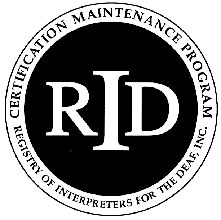 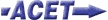 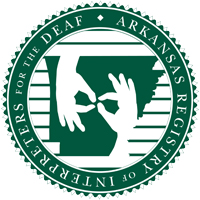 Printable Registration FormKeeping Your Head Above Water: An Intro to Interpreting in Mental Health SettingsPrintable Registration FormKeeping Your Head Above Water: An Intro to Interpreting in Mental Health SettingsPrintable Registration FormKeeping Your Head Above Water: An Intro to Interpreting in Mental Health SettingsPrintable Registration FormKeeping Your Head Above Water: An Intro to Interpreting in Mental Health SettingsName:Current Member* (Before 2/28)_ $65.00Address:Non-Member (Before 2/28)_ $80.00City/State/Zip:Current Member* (After 2/28)_ $75.00Phone:Non-Member (After 2/28)_ $90.00Email:Student Member*_ $25.00Food Allergies:Voting Dues_ $35.00Interpreter Services:_ Yes _ NoSupporting Dues_ $25.00*Member indicates ARID Membership. Member status will be verified. Dues may be included with workshop registration fee. Any questions, requests or comments should be sent to aridprogram@gmail.com.ARID has a no refund policy. Workshop has limited seating.*Member indicates ARID Membership. Member status will be verified. Dues may be included with workshop registration fee. Any questions, requests or comments should be sent to aridprogram@gmail.com.ARID has a no refund policy. Workshop has limited seating.Student Dues_ $15.00*Member indicates ARID Membership. Member status will be verified. Dues may be included with workshop registration fee. Any questions, requests or comments should be sent to aridprogram@gmail.com.ARID has a no refund policy. Workshop has limited seating.*Member indicates ARID Membership. Member status will be verified. Dues may be included with workshop registration fee. Any questions, requests or comments should be sent to aridprogram@gmail.com.ARID has a no refund policy. Workshop has limited seating.Total Enclosed_______Make checks payable to ARIDMail form and check to:Arkansas RIDP.O. Box 46511Little Rock, AR 72214Make checks payable to ARIDMail form and check to:Arkansas RIDP.O. Box 46511Little Rock, AR 72214Make checks payable to ARIDMail form and check to:Arkansas RIDP.O. Box 46511Little Rock, AR 72214Make checks payable to ARIDMail form and check to:Arkansas RIDP.O. Box 46511Little Rock, AR 72214Workshop Information at a glance: (Keep for your records)Workshop Information at a glance: (Keep for your records)Workshop Information at a glance: (Keep for your records)Workshop Information at a glance: (Keep for your records)Who:Brian McKennyBrian McKennyBrian McKennyWhat:Keeping Your Head Above Water: An Intro to Interpreting In Mental Health SettingsKeeping Your Head Above Water: An Intro to Interpreting In Mental Health SettingsKeeping Your Head Above Water: An Intro to Interpreting In Mental Health SettingsWhen:September 2nd, 2017, 8:00 AM - 11:00 AM & 1:00 PM - 4:00 PMSeptember 2nd, 2017, 8:00 AM - 11:00 AM & 1:00 PM - 4:00 PMSeptember 2nd, 2017, 8:00 AM - 11:00 AM & 1:00 PM - 4:00 PMWhere:ASD Tornado Shelter2400 W Markham St, Little Rock, AR 72205ASD Tornado Shelter2400 W Markham St, Little Rock, AR 72205ASD Tornado Shelter2400 W Markham St, Little Rock, AR 72205ARID is an approved sponsor for Continuing Education Activities under the CMP and ACET. This program is offered for a total of .6 RID CEUs in Professional Studies with Content Knowledge at Little to None. Target audience is certified and pre-certified interpreters. Other Licensed/Provisional Licensed interpreters may earn 6 hours of CEUs. Interpreters will be provided upon request and should be requested two weeks in advance. ARID has a no discrimination policy and expects all participants to feel welcome. ARID holds a no refund policy.ARID is an approved sponsor for Continuing Education Activities under the CMP and ACET. This program is offered for a total of .6 RID CEUs in Professional Studies with Content Knowledge at Little to None. Target audience is certified and pre-certified interpreters. Other Licensed/Provisional Licensed interpreters may earn 6 hours of CEUs. Interpreters will be provided upon request and should be requested two weeks in advance. ARID has a no discrimination policy and expects all participants to feel welcome. ARID holds a no refund policy.ARID is an approved sponsor for Continuing Education Activities under the CMP and ACET. This program is offered for a total of .6 RID CEUs in Professional Studies with Content Knowledge at Little to None. Target audience is certified and pre-certified interpreters. Other Licensed/Provisional Licensed interpreters may earn 6 hours of CEUs. Interpreters will be provided upon request and should be requested two weeks in advance. ARID has a no discrimination policy and expects all participants to feel welcome. ARID holds a no refund policy.ARID is an approved sponsor for Continuing Education Activities under the CMP and ACET. This program is offered for a total of .6 RID CEUs in Professional Studies with Content Knowledge at Little to None. Target audience is certified and pre-certified interpreters. Other Licensed/Provisional Licensed interpreters may earn 6 hours of CEUs. Interpreters will be provided upon request and should be requested two weeks in advance. ARID has a no discrimination policy and expects all participants to feel welcome. ARID holds a no refund policy.